Уважаемые руководители!Управление социальной защиты населения по г. Радужный просит разместить информацию на официальных сайтах учреждений об объявлении конкурса на включение гражданских служащих (граждан) в кадровый резерв государственной гражданской службы автономного округа.         Приложение: на 4 л. в 1 экз.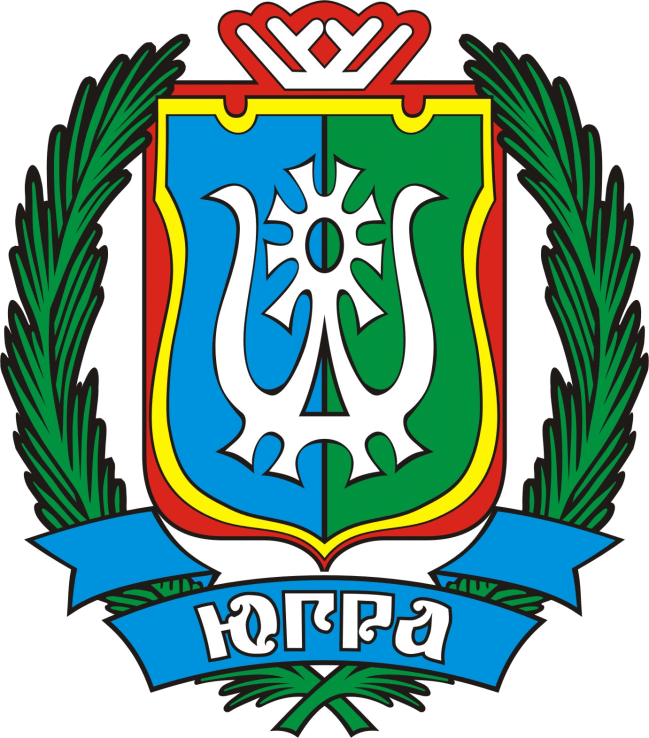 Исполнитель: юрист организационного отделаКумирова Екатерина Александровна, 8 (34668) 3-31-22Приложение к письму Управление социальной защиты населения по г. Радужный Департамента социального развития Ханты-Мансийского автономного округа - Югры объявляет конкурс  на формирование кадрового резерва должностей государственной гражданской службы Ханты-Мансийского автономного округа - Югры:- начальник организационного отдела (категория «руководители», группа «главные»); - главный специалист организационного отдела (категория «специалисты», группа «старшие»); - главный специалист отдела реализации социальных программ (категория «специалисты», группа «старшие»); - ведущий специалист отдела реализации социальных программ (категория «специалисты», группа «старшие»).Квалификационные требования к должностям государственной гражданской службыПо образованию:- на главную должность гражданской службы в организационный отдел: наличие высшего образование не ниже уровня специалитета, магистратуры по направлению подготовки (специальности) профессионального образования «Государственное и муниципальное управление», «Менеджмент», «Управление персоналом», «Экономика», «Юриспруденция» или иное соответствующее указанным направлениям; - на старшую должность гражданской службы в организационный отдел: наличие высшего образования не ниже уровня бакалавриата по направлению подготовки (специальности) профессионального образования «Экономика», или иное соответствующее указанным направлениям; - на старшую должность гражданской службы в отдел реализации социальных программ: наличие высшего образования не ниже уровня бакалавриата по направлению подготовки (специальности) профессионального образования «Государственное и муниципальное управление», «Менеджмент», «Управление персоналом», «Юриспруденция», «Экономика», «Социология», «Социальная работа» или иное соответствующее указанным направлениям. По стажу работы: - на главную должность гражданской службы: стаж государственной службы не менее двух лет или стажа работы не менее двух лет по специальности, направлению подготовки; - на старшую должность гражданской службы: без предъявления требований к стажу. Профессиональные знания: русского языка, Конституции Российской Федерации, федеральных конституционных законов, федеральных законов, указов Президента Российской Федерации и постановлений Правительства Российской Федерации, Ханты-Мансийского автономного округа - Югры; Устава (Основного закона) Ханты-Мансийского автономного округа - Югры; иных нормативных актов и служебных документов, регулирующих соответствующую сферу деятельности применительно к исполнению конкретных должностных обязанностей; процесса прохождения государственной гражданской службы; норм делового общения; Служебного распорядка Департамента социального развития Ханты-Мансийского автономного округа - Югры; порядка работы со служебной информацией; основ делопроизводства; правил охраны труда и противопожарной безопасности; аппаратного и программного обеспечения; возможностей и особенностей применения современных информационно-коммуникационных технологий в государственных органах, включая использование возможностей межведомственного документооборота; общих вопросов в области обеспечения информационной безопасности. Профессиональные навыки: реализации функций в сфере, соответствующей направлению деятельности структурного подразделения; анализа и прогнозирования деятельности; аналитической работы со статистическими и отчетными данными; обеспечения выполнения поставленных руководством задач; эффективного планирования служебного времени; систематического повышения профессиональных знаний; этики делового письма; подготовки документов на высоком стилистическом уровне; использования опыта и мнения коллег; подготовки и согласования проектов нормативных правовых актов и законодательства Ханты-Мансийского автономного округа - Югры по направлению деятельности структурного подразделения; работы с внутренними и периферийными устройствами компьютера; работы с информационно-телекоммуникационными сетями, в том числе сетью Интернет; работы в операционной системе; управления электронной почтой; работы в текстовом редакторе; работы с электронными таблицами; подготовки презентаций; использования графических объектов в электронных документах; работы с базами данных. Для участия в конкурсе необходимо представить следующие документы: - для граждан:1) личное заявление; 2) собственноручно заполненную и подписанную анкету по форме, утвержденной распоряжением Правительства Российской Федерации от 26.05.2005 № 667-р, с приложением фотографии; 3) копию паспорта или заменяющего его документа (соответствующий документ предъявляется лично по прибытию на конкурс); 4) документы, подтверждающие необходимое профессиональное образование, стаж работы и квалификацию, заверенные нотариально или кадровыми службами по месту работы (службы); - копию трудовой книжки (за исключением случаев, когда трудовая (служебная) деятельность осуществляется впервые) или иные документы, подтверждающие трудовую деятельность гражданина;- копию документов о профессиональном образовании, а также о дополнительном профессиональном образовании, о присуждении ученой степени, ученого звания (при наличии);5) документ об отсутствии у гражданина заболевания, препятствующего поступлению на гражданскую службу или ее прохождению, по форме утвержденной Приказом Минздравсоцразвития России от 14.12.2009 № 984н; 6) иные документы и материалы, предусмотренные законодательством о государственной гражданской службе. - для гражданских служащих, замещающих должности гражданской службы в Депсоцразвития Югры: 1) заявление.- для гражданских служащих: 1) заявление;2) собственноручно заполненную, подписанную и заверенную кадровой службой государственного органа, анкету по форме, утвержденной распоряжением Правительства Российской Федерации от 26.05.2005 № 667-р, с приложением фотографии. Несвоевременное предоставление документов, предоставление их в неполном объеме или с нарушением правил оформления без уважительной причины являются основанием для отказа гражданину (гражданскому служащему) в их приеме. Прием документов на конкурс осуществляется в течение 21 дня со дня опубликования данного объявления на официальном сайте Департамента социального развития Ханты-Мансийского автономного округа – Югры по адресу: г. Радужный микрорайон 1, дом 9А, Управление социальной защиты населения по г. Радужный, кабинет 24а, в рабочие дни с 9.00 до 17.00 (перерыв на обед с 13.00 до 14.00), телефон для справок: 3-77-01.Предполагаемая дата проведения конкурса – 17 августа 2020 года по адресу: по адресу: г. Радужный микрорайон №1, дом 9А, Управление социальной защиты населения по г. Радужный, кабинет 12.Конкурс проводится в порядке, определенном Указом Президента Российской Федерации от 01 февраля 2005 года № 112 «О конкурсе на замещение вакантной должности государственной гражданской службы Российской Федерации». При проведении конкурса, для оценки профессиональных и личностных качеств кандидатов применяются методы тестирования и индивидуального собеседования.Для самостоятельной оценки своего профессионального уровня вне конкурса предлагаем пройти тестирование на официальном сайте государственной службыhttps://gossluzhba.gov.ru/Testing/App#/testing/run/action/f42fa1cf-5edb-49b0-ab8f-1b61e292966a.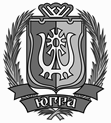 И.о. директора БУ ХМАО - Югры«Радужнинский реабилитационный центр для детей и подростков с ограниченными возможностями»Н.А. МюллерИ.о. директора БУ ХМАО - Югры «Радужнинский комплексный центр социального обслуживания населения»В.Ф. Завадской[Номер документа][Дата документа]Начальник УправленияДОКУМЕНТ ПОДПИСАНЭЛЕКТРОННОЙ ПОДПИСЬЮСертификат:[Номер сертификата 1]Владелец: [Владелец сертификата 1]Действителен: с [ДатаС 1] по [ДатаПо 1]Н.В. Мещерякова